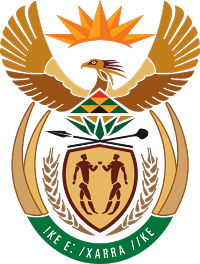 MINISTRY FOR COOPERATIVE GOVERNANCE AND TRADITIONAL AFFAIRSREPUBLIC OF SOUTH AFRICANATIONAL ASSEMBLYQUESTION FOR WRITTEN REPLYQUESTION NUMBER 1115/20191115.	Ms H Ismail (DA) to ask the Minister of Cooperative Governance and Traditional Affairs:(1)	What (a) number of persons are on the waiting list for housing in the City of Ekurhuleni, (b) is the average waiting time for the allocation of housing after an application has been received and (c) is the extent of the housing backlog in the City of Ekurhuleni;(2)	what number of housing units did the City of Ekurhuleni (a) build and (b) allocate to beneficiaries (i) in each of the past five financial years and (ii) since 1 April 2019?								NW2274E		REPLY:The information requested by the Honourable Member is not readily available in the Department. The information will be submitted to the Honourable Member as soon as it is availableThank you